Государственное бюджетное профессиональное образовательное учреждение Департамента здравоохранения города Москвы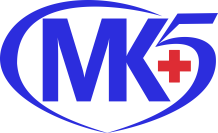 «Медицинский колледж №5»ОТЗЫВ РУКОВОДИТЕЛЯ КУРСОВОЙ РАБОТЫСпециальность 34.02.01 Сестринское дело/31.02.01 Лечебное дело/31.02.05Стоматология ортопедическаяФИО студента группа ______________________________________________Тема ВКР _________________________________________________________________________________________________________________________________________________АНАЛИЗ КР НА СООТВЕТСТВИЕ ТРЕБОВАНИЯМ К ОФОРМЛЕНИЮОценка за выполнение КР ___________/(_____________________ )Руководитель КР                                                            _______________/________________                                                                                                                                                             (ФИО руководителя) (Подпись)С отзывом ознакомлен(а)                                                ______________/________________                                                                                                                                                            (ФИО студента) (Подпись)№ п/пКритерии оценкиСтепень соответствиятребованиям+\-Да\нет1КР выполнена в соответствии с темой, заданиеми методическими рекомендациямиСоответствует требованиям1КР выполнена в соответствии с темой, заданиеми методическими рекомендациямиСоответствует частично1КР выполнена в соответствии с темой, заданиеми методическими рекомендациямиНе соответствует2Цели соответствуют теме работыСоответствует требованиям2Цели соответствуют теме работыСоответствует частично2Цели соответствуют теме работыНе соответствует3Содержание работы соответствует теме и целямСоответствует требованиям3Содержание работы соответствует теме и целямСоответствует частично3Содержание работы соответствует теме и целямНе соответствует4Содержание работы носит практическийхарактер и раскрывает сущность выбраннойтемыСоответствует требованиям4Содержание работы носит практическийхарактер и раскрывает сущность выбраннойтемыСоответствует частично4Содержание работы носит практическийхарактер и раскрывает сущность выбраннойтемыНе соответствует5Структура работы: Общий объем и пропорциональность общихчастейСоответствует требованиям5Структура работы: Общий объем и пропорциональность общихчастейСоответствует частично5Структура работы: Общий объем и пропорциональность общихчастейНе соответствует5Логическая взаимосвязь структурных частейСоответствует требованиям5Логическая взаимосвязь структурных частейСоответствует частично5Логическая взаимосвязь структурных частейНе соответствует6Изучение автором необходимого объемалитературы (количество наименованийисточников в списке литературы)Соответствует требованиям6Изучение автором необходимого объемалитературы (количество наименованийисточников в списке литературы)Соответствует частично6Изучение автором необходимого объемалитературы (количество наименованийисточников в списке литературы)Не соответствует7Наличие и анализ практического итеоретического материалаСоответствует требованиям7Наличие и анализ практического итеоретического материалаСоответствует частично7Наличие и анализ практического итеоретического материалаНе соответствует8Наличие выводов, соответствующих целям КРСоответствует требованиям8Наличие выводов, соответствующих целям КРСоответствует частично8Наличие выводов, соответствующих целям КРНе соответствует9Уровень освоения общих и профессиональныхкомпетенцийОсвоены полностью9Уровень освоения общих и профессиональныхкомпетенцийОсвоены частично9Уровень освоения общих и профессиональныхкомпетенцийНе освоены10Степень самостоятельности обучающегося(личный вклад в раскрытие проблемы иразработку предложений по их решению)Работа полностью выполненасамостоятельно10Степень самостоятельности обучающегося(личный вклад в раскрытие проблемы иразработку предложений по их решению)Работа частично выполненасамостоятельно11Достоинства12Недостатки№ОбъектПараметрыСоответствует «+»/ Не соответствует «-»Название темыСоответствует утвержденной тематикеРазмер шрифта14 кегельНазвание шрифтаTimes New RomanМежстрочныйинтервал1,5Абзац1,25Поля (мм)Левое -30 мм, правое – 10 мм, верхнее – 20 мм, нижнее – 20 ммОбщий объем работы30-40 страниц печатного текстаОбъем введения2-3 страницыОбъем основной части25-30 страницОбъем заключения2 страницыНумерация страницСквозная, в верхней части листа, в серединеарабскими цифрамиПоследовательностьструктурных частей работыТитульный лист / Задание на курсовую работу / Содержание / Введение / Основная часть / Заключение / Список литературы /Приложение.Оформлениеструктурных частейработыКаждая структурная часть начинается с новой страницы. Наименования приводятся с абзацным отступом с прописной буквы.Расстояние между названием главы и текстом - две строки. Точка в конце наименования не ставитсяСтруктура основнойчастиВыдержанаКоличество иоформлениеиспользованнойлитературыНе менее 10 библиографических, справочных илитературных источников, интернет-ресурсовНаличие иоформлениеприложенийПриложения обозначены заглавными буквамирусского алфавитаОформлениесодержания и ссылок на литературуСодержание включает в себя заголовки всех, глав, параграфов, приложений с указанием начальных страницОформление таблицРасполагаются после упоминания в текстеОформление рисунковРасполагаются после упоминания в текстеДопуск к защите(подчеркнуть)Допущена / Не допущена